Федеральная программа «ВОЛОНТЁРЫ КУЛЬТУРЫ».В 2019 году Министерство культуры Российской Федерации включило в Национальный проект «Культура» федеральную программу «Волонтёры культуры».Доброволец, волонтёр – (фр. volontaire – лат. voluntarius –«желающий») - лицо, осуществляющее какую-либо деятельность добровольно.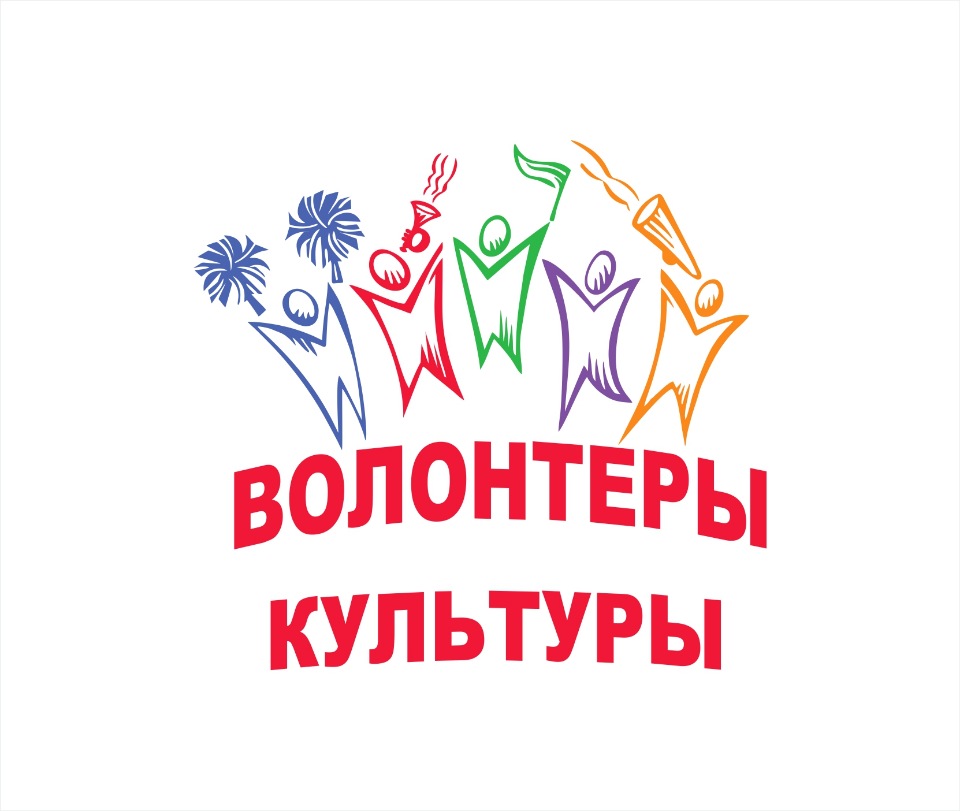 Волонтёрство – это неоплачиваемая, сознательная, добровольная деятельность на благо других.Наша цель - развитие культурной и творческой среды на территории Калининского района.Движение культурных добровольцев Калининского района - это сообщество всех неравнодушных людей, которые заинтересованы в сохранении исторического наследия, развития искусства и приумножения культурных инициатив.Направление деятельности:1.  Помощь на муниципальных праздниках, всероссийских акциях в сфере культуры (Ночь искусств, Культурный минимум и т.д.), творческих фестивалях и форумах.2. Организация в проведении выставок художников, выступлений поэтов, писателей, музыкантов, танцоров.3. Сопровождение мероприятий в музеях, библиотеках, киновидеоцентре, культурно-досуговых учреждениях, помощь в сборе архивной информации.Быть добровольцем – значит быть полезным! Если вы готовы совершать добрые дела, чувствуете, что можете быть полезными – звоните нам!  Мы расскажем о деятельности волонтёров культуры. Приходите сами и приводите друзей в МКУ СДК х.Куликовского - ведь добрых дел не бывает слишком много.Наш адрес: Краснодарский край, Ленинградский район, х.Куликовский, ул.Красная, 96.  Телефон: 8 (86145)54-2-35Стань частью общественного движения «Волонтёры культуры»,регистрируйся на сайте: добровольцыроссии.рф